Информация для наполнения карты объектов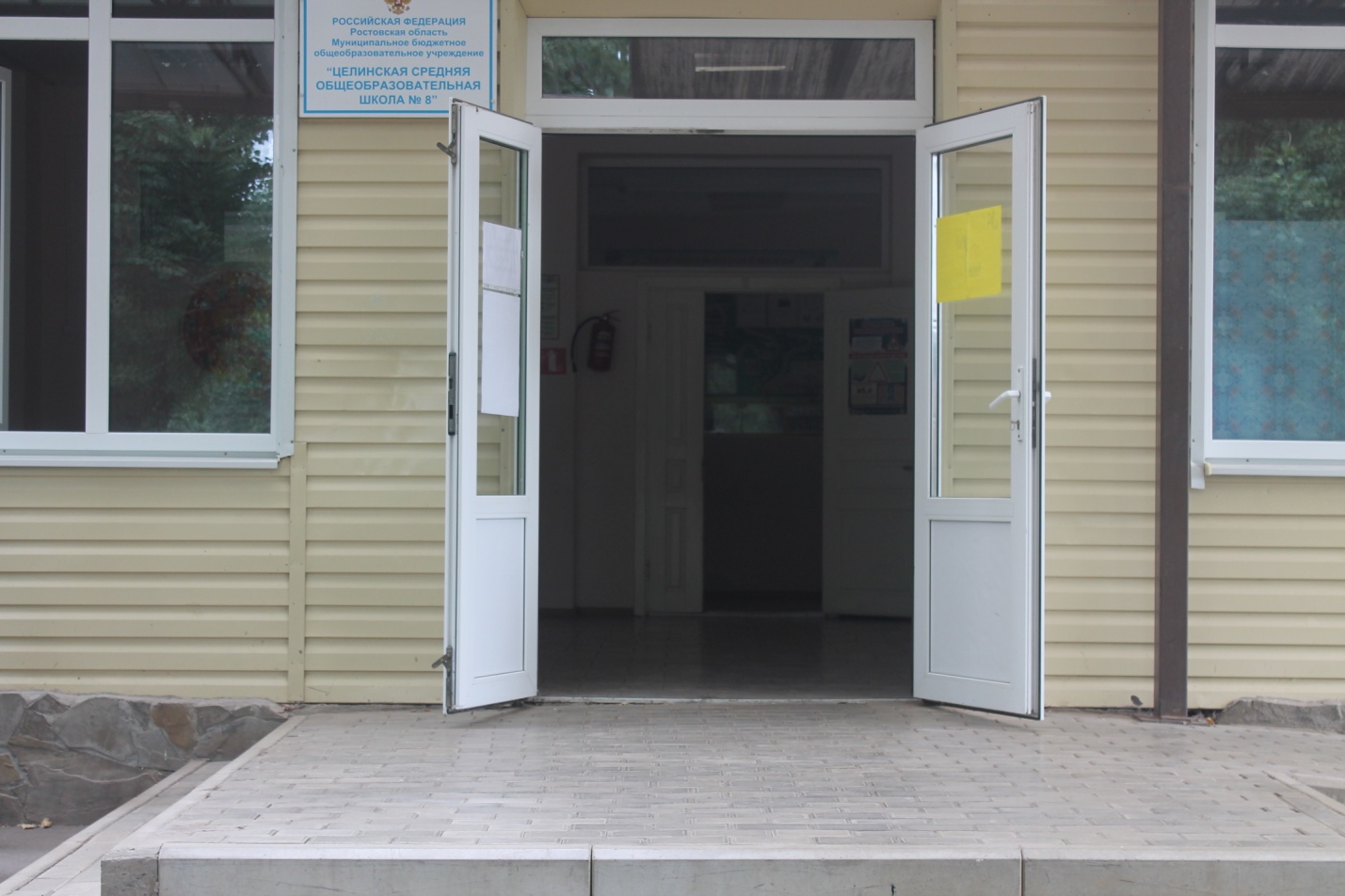 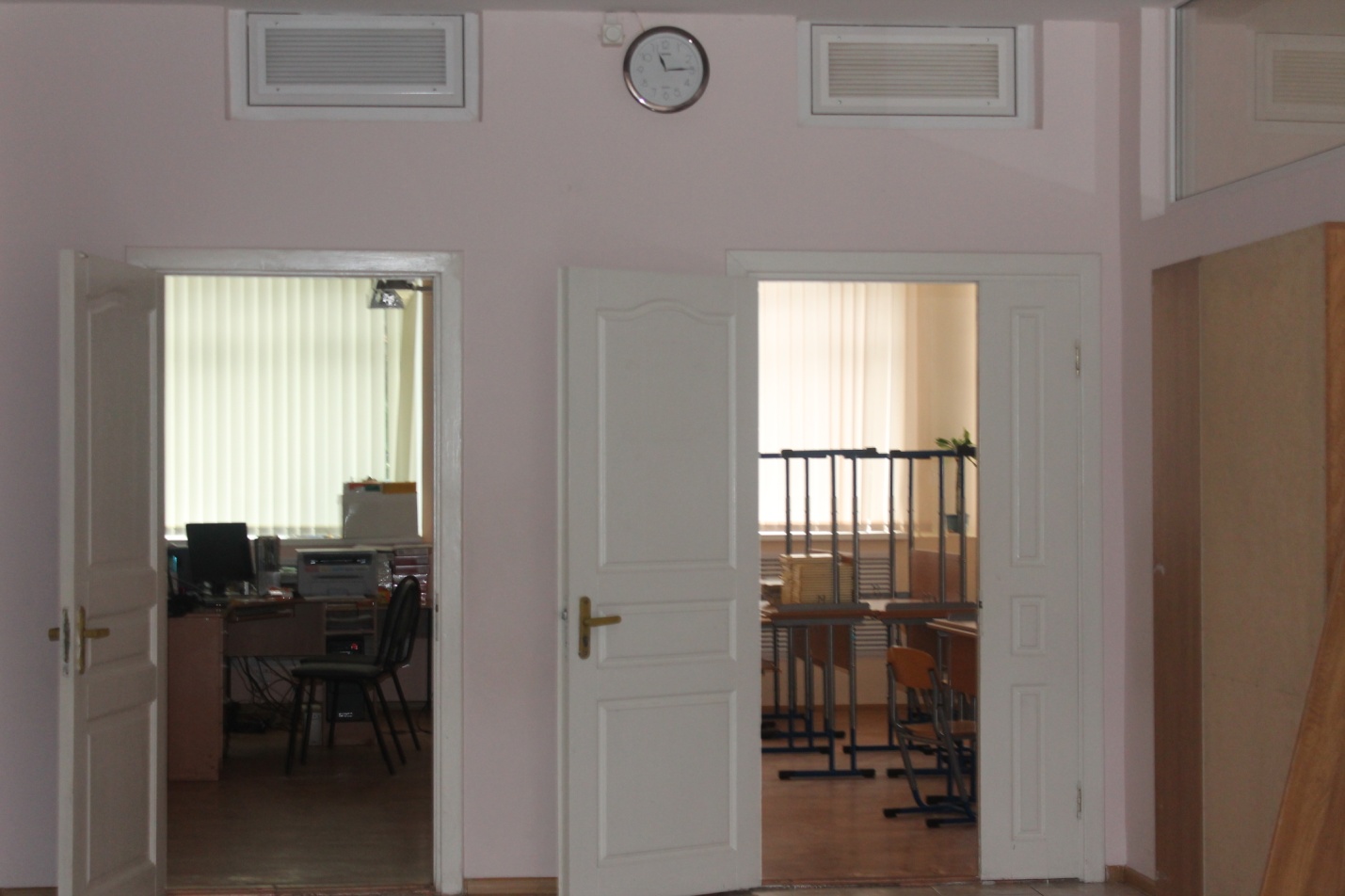 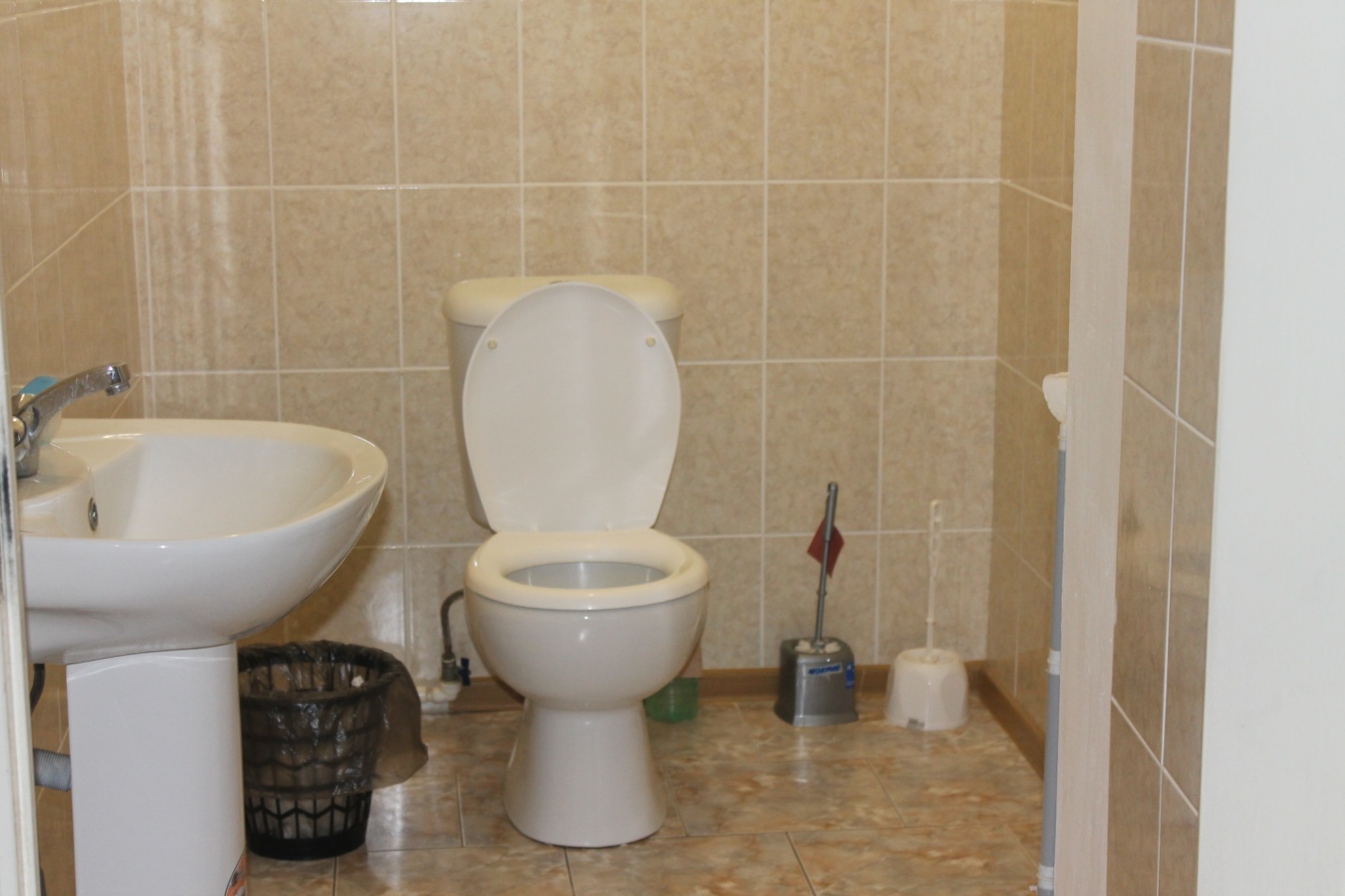 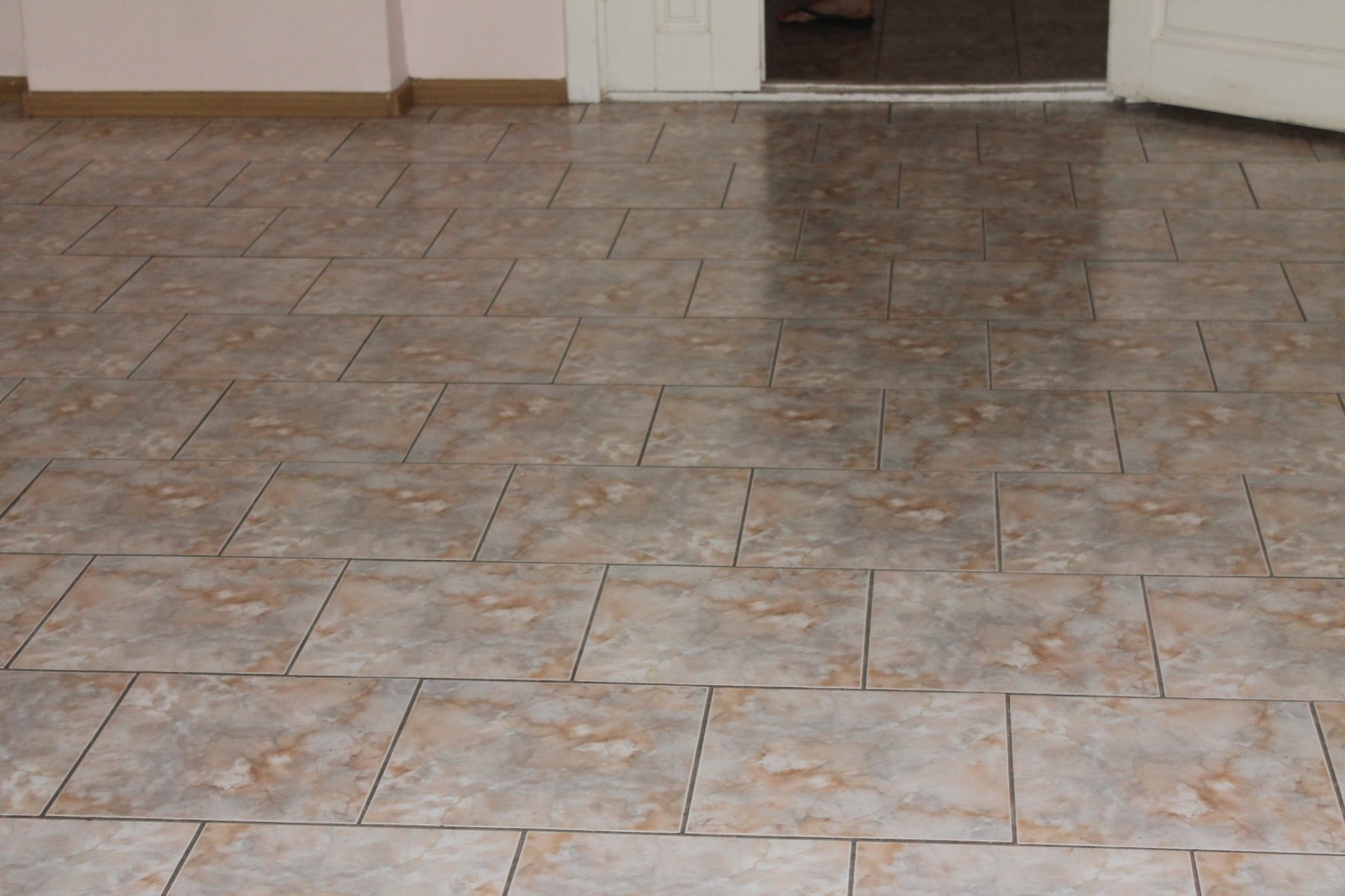 №Список полейИнформация об образовательной организации1Название образовательной организацииМуниципальное бюджетное общеобразовательное учреждение  «Целинская средняя общеобразовательная школа № 8»2Участие в мероприятиях государственной программы Российской Федерации «Доступная среда» на 2016-2020 годы», государственной программы Ростовской области «Доступная среда»Не участвовали.3Описание для анонса – краткая информация, характеризующая объект (образовательную организацию)Отдельно стоящее одноэтажное здание4Картинка для анонса – фото образовательной организации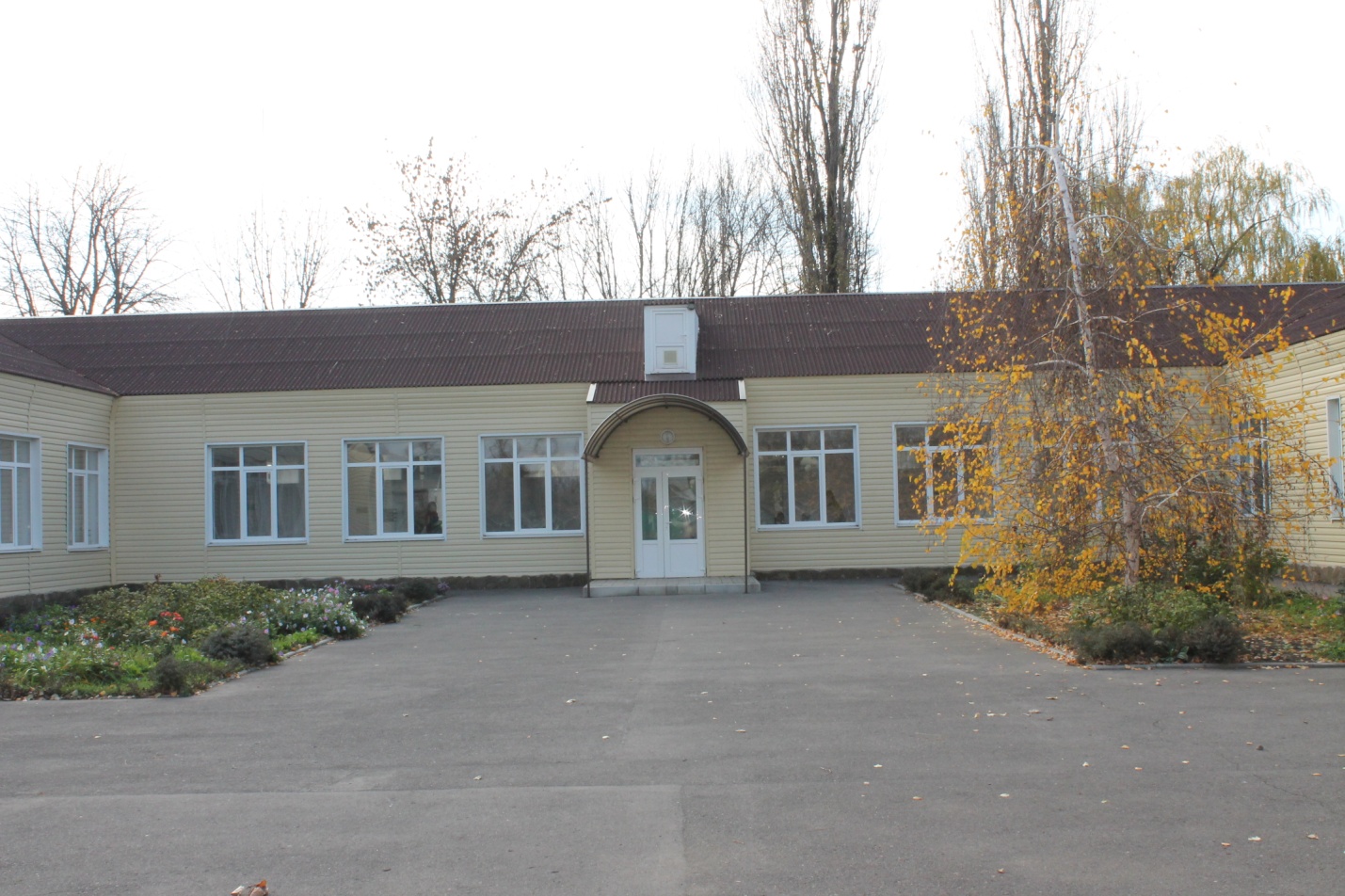 5Детальное описание – полное описание объекта (образовательной организации)   Отдельно стоящее одноэтажное здание 1248,4 кв.м, наличие прилегающего земельного участка   12815 кв.м., год постройки здания 1967 г, последнего капитального ремонта 2008  г.6№ паспорта доступности - № паспорта доступности объекта социальной инфраструктуры (ОСИ);017Адрес образовательной организации – указывается полный почтовый адрес объекта347760, Ростовская область, Целинский район, п. Целина, ул. 3-я линия, д. 111   8Телефон образовательной организации – указывается телефон, с кодом города8(86371) 9-19-799E-mail образовательной организации – указывается адрес электронной почты в формате ****@****.**school8@celina.donpac.ru10Адрес и телефон вышестоящей организации -вводится полный физический адрес вышестоящей организации (учредителя)347760, Ростовская область, Целинский район, п. Целина, ул. Советская 35   8(86371)9-12-43             11Виды услуг (список), предоставление которых, заявляет образовательная организация       Основное общедоступное бесплатное начальное общее, основное общее, среднее (полное) общее образование  по общеобразовательным программам.12Время движения (пешком), мин. – указывается время движения до объекта (образовательной организации) от ближайшей остановки общественного транспорта10 минут13Вышестоящая организация (учредитель) – вводится наименование вышестоящей организацииОтдел образования Администрации Целинского района. 14Год последнего капитального ремонта2008  год15Год постройки здания1967 год16Дата планового ремонта (капитального) – указывается дата, предстоящих плановых ремонтных работНе предусмотрена.17Дата планового ремонта (текущего) – указывается дата, предстоящих плановых ремонтных работНе предусмотрена.18Доступность образовательной организациидля инвалидов с проблемами опорно-двигательного аппарата - указывается состояние доступности основных структурно-функциональных зон, выбирается из списка: нет информации, временно недоступно, доступно частично, доступно условно, доступно полностьюДоступно частично.19Доступность образовательной организации для инвалидов с нарушением зрения - указывается состояние доступности основных структурно-функциональных зон, выбирается из списка: нет информации, временно недоступно, доступно частично, доступно условно, доступно полностьюВременно недоступно.20Доступность образовательной организациидля инвалидов с нарушением слуха - указывается состояние доступности основных структурно-функциональных зон, выбирается из списка: нет информации, временно недоступно, доступно частично, доступно условно, доступно полностьюВременно недоступно.21Доступность образовательной организациидля инвалидов с умственными нарушениями - указывается состояние доступности основных структурно-функциональных зон, выбирается из списка: нет информации, временно недоступно, доступно частично, доступно условно, доступно полностьюВременно недоступно.22Доступность образовательной организациидля колясочников - указывается состояние доступности основных структурно-функциональных зон, выбирается из списка: нет информации, временно недоступно, доступно частично,доступно условно, доступно полностьюДоступно частично.23Категории населения по возрасту, для которого оказываются услуги – указывается возрастная категория людей, выбирается из списка: дети, взрослые трудоспособного возраста, пенсионеры, все категории людейДети.24Категории обслуживаемых инвалидов (получающих образовательные услуги) – указывается категория инвалидов, выбирается из списка: инвалиды по слуху, инвалиды по зрению, инвалиды на коляске, инвалиды с умственной отсталостью, инвалиды с патологией опорно-двигательного аппарата.Инвалиды с патологией опорно-двигательного аппарата.25Наименование образовательной организации –  полное юридическое наименование и краткое наименование – согласно Уставу Муниципальное бюджетное общеобразовательное учреждение  «Целинская средняя общеобразовательная школа № 8», МБОУ ЦСОШ №8.26Наличие выделенного от проезжей части пешеходного путиИмеется.27Наличие перекрестков – указываются перекрестки (нерегулируемые; регулируемые, регулируемые – со звуковой сигнализацией и таймером)Нерегулируемые.28Общая оценка – общая оценка доступности объекта для инвалида, выбирается из списка: доступно полностью, доступно условно, доступно частично, временно не доступно, нет информацииДоступно частично.29Основание для пользования объектом – выбирается из списка: аренда, оперативное управление, собственностьОперативное управление.30Перепады высот на пути – указываются перепады высоты на пути (съезды с тротуара и др.), их обустройство для инвалидов на коляскеПерепады отсутствуют.31Плановая мощность – посещаемость (количество обслуживаемых в день), вместимость, пропускная способность285 чел.(310)32Площадь, кв. м1248,4 кв.м.33Путь следования к объекту пассажирским транспортом - описать маршрут движения с использованием пассажирского транспорта, наличие адаптированного пассажирского транспорта к объектуАвтотранспортом  до остановки (пересечение улиц Транспортной и 2-я линия) по ул. 2-я линия  300м до здания34Размещение объекта (образовательной организации) - указать: часть здания, отдельно стоящее здание, несколько зданий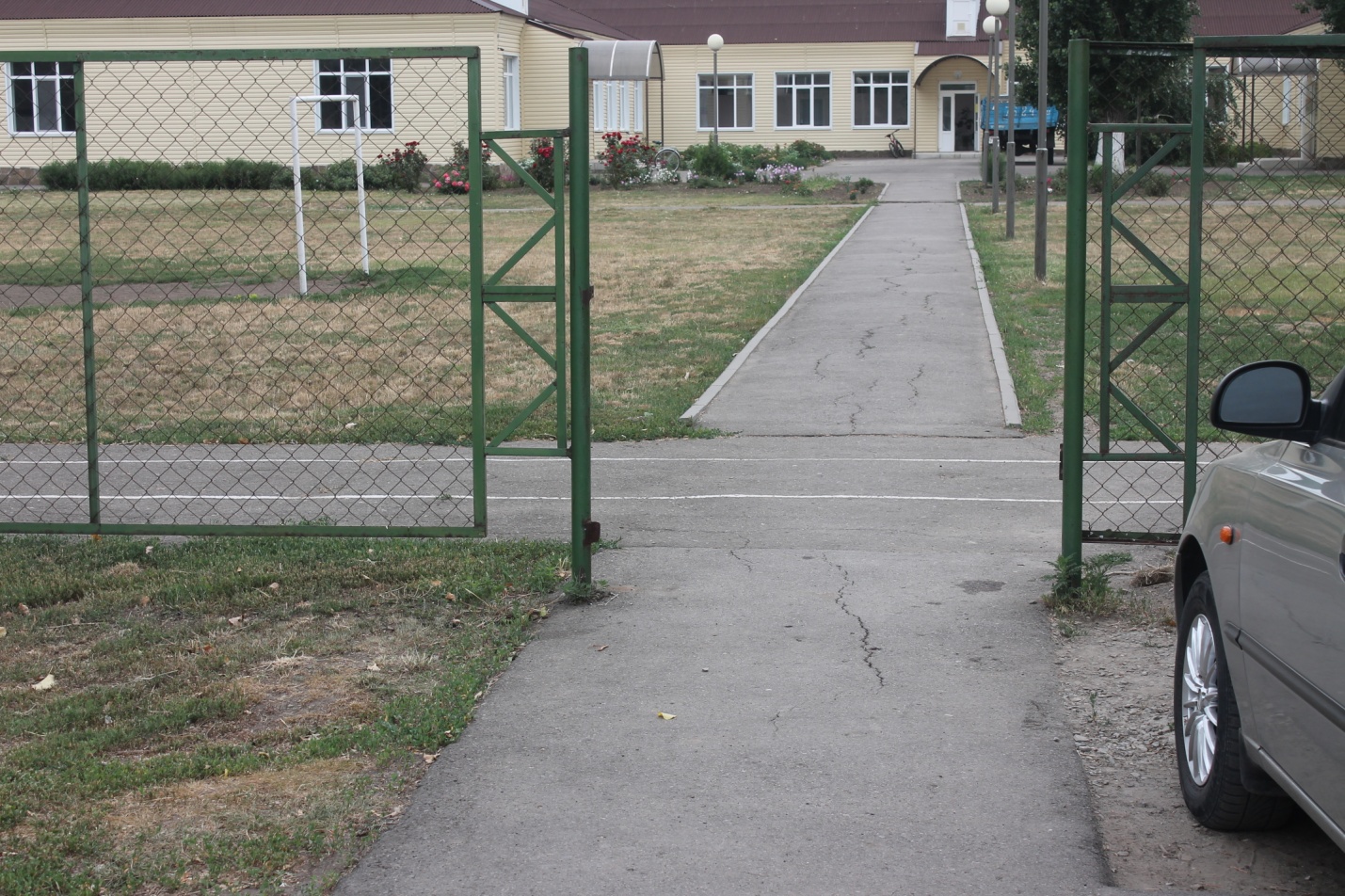 35Расстояние до объекта (образовательной организации) от остановки общественного транспорта, м500 м.36Территориальная принадлежность образовательной организации – указать: муниципальная, федеральная, региональнаяМуниципальная. 37Участие в исполнении ИПР инвалида – указывается участие в исполнении ИПР инвалида, ребенка-инвалида (да, нет)Да.38Форма оказания образовательных услуг – выбирается из списка: на дому, в образовательной организации, дистанционно.На дому.В образовательной организации.39Форма собственности – указать: государственная, негосударственнаяГосударственная.40Этажность (на каком этаже находится) – указывается этажность образовательной организацииОдноэтажное.41Юридический адрес образовательной организации – указывается юридический адрес образовательной организации в соответствии с уставными документами347760, Ростовская область, Целинский район, п. Целина, ул. 3-я линия, д. 111  42Фото – добавляются 4-5 фотографий образовательной организации, отражающие условия доступности (желательно использование графических форматов: jpg, gif)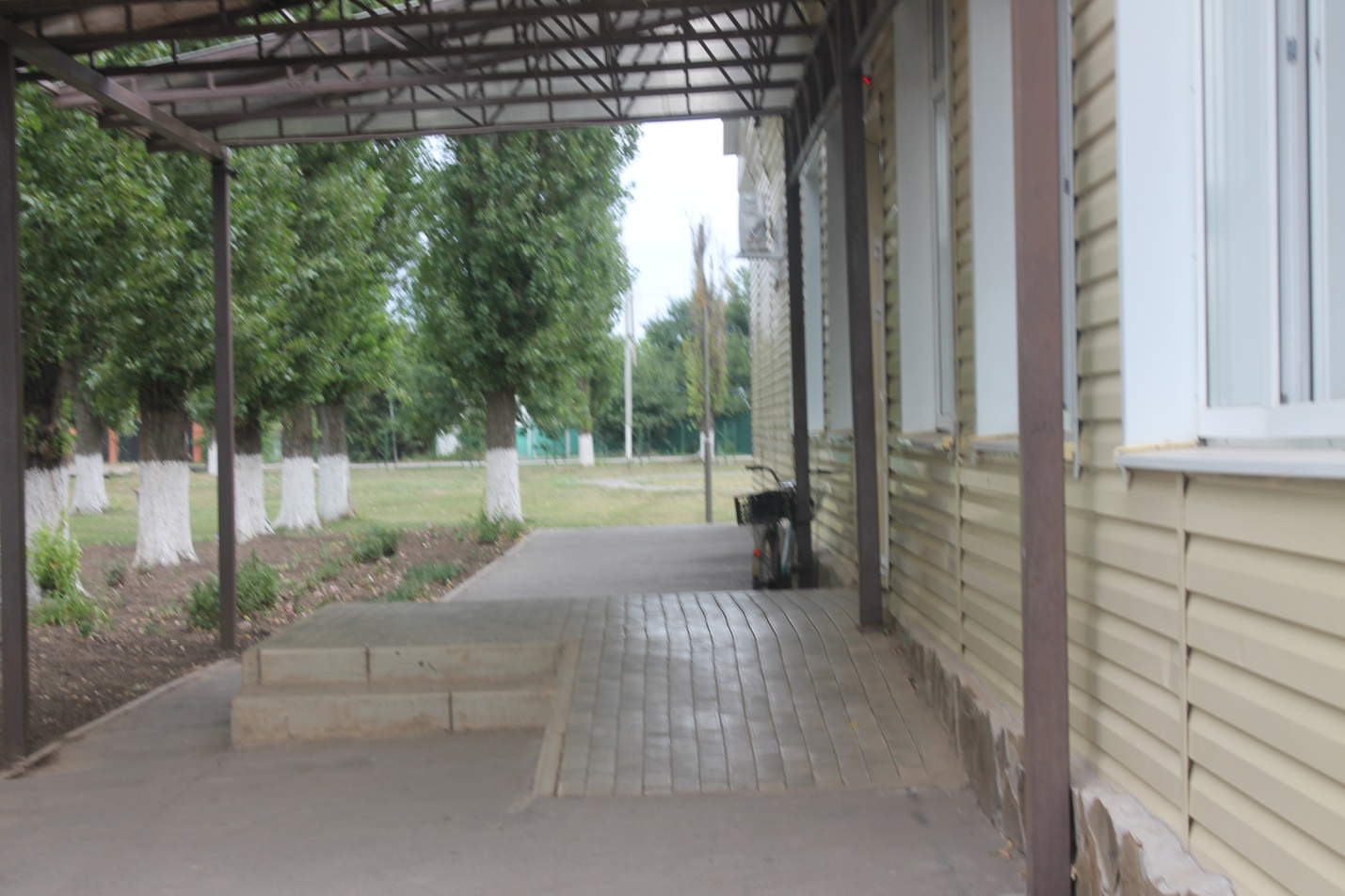 